Fairview Christian Preschool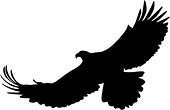 “…They will soar on wings like eagles…”								Isaiah 40:30-31Fairview Christian PreschoolPO Box 1281385 O’Brien RoadPort Angeles, WA  98362457-5905477-9133Please submit your completed application to the preschool office with the $50.00 non-refundable registration and materials fee to hold a place for your child.WELCOMEThank you for expressing an interest in Fairview Christian Preschool. As part of the application process, we invite you to carefully read through this information packet. We also encourage you to make an appointment to come in and visit the preschool facility. Please give our office a call if you have any questions. We look forward to meeting you and serving your family in the future. Thank you,Rachel SharpFAIRVIEW CHRISTIAN PRESCHOOL2021-2022 Application for EnrollmentNon-Refundable Registration and Materials fee of $50.00Please make check payable to:  Fairview Christian PreschoolParent/Guardian 1EMAIL:________________________________________________Parent/Guardian 2Sibling InformationDismissal Authorization (other than parents, child will be released ONLY to persons indicated below)Emergency Contacts (Parents will be the first contacted. Please list order in which friends or relatives should be contacted if we are unable to make contact with parent.)Natural Disaster Contact (Please list a contact at least 100 miles away, a different state if possible. If phone lines in the area are down, we will be able to communicate through this person. )What are your three priorities regarding the total education of your child?What would you like for your child to learn about God?Additional Information (Please share any information that will help us know your child better.)Medical InformationConsent to Medical Care and Treatment of a Minor ChildI, ___________________________________, the undersigned, parent or legal guardian of __________________, give permission that s/he may be given emergency treatment to include first aid and CPR by a qualified staff member of Fairview Christian Preschool. I further authorize and consent to medical, surgical, and hospital care, treatment, and procedures to be performed for my child by my child’s regular physician, or when that physician cannot be reached by a licensed physician or hospital when deemed advisable by the physician to safeguard my child’s health if I cannot be contacted. In such a case, I waive my right of informed consent to such treatment. I also give permission for my child to be transported by ambulance or aid car to an emergency center for treatment. I further authorize Fairview Christian Preschool to take my child to a hospital, and I agree that I will pay for all physician’s and hospital bills, and Fairview Christian Preschool shall not be responsible for them. I do not hold Fairview Christian Preschool or Fairview Bible Church responsible or liable for any action necessary in the emergency care of my child. Signature__________________________________________	Date______________________Enrollment AgreementFor Office use onlyEntered on computer___Invoice number ___Registration applied ___Fee Schedule___Preschool (Tuesday/Thursday) 8:30-11:00		$1,125/year	$125/month (Sept-May)___Prekindergarten (Mon/Wed/Fri) 8:30-11:30		$1,350/year	$150/month (Sept-May)If you have a sibling attending the Preschool during the same time period you will get a $5.00 deduction per child per month.  The first payment is due during the first week of school. All following payments are due on the 1st of the month but will be accepted without a late fee until the 10th.  . A late fee of $20.00 will be charged if payment not made by the 10thth of the monthMy annual Tuition from the fee schedule will be:	$______________I am selecting from the following payment plan:	__ Payment in full OR				$______________	__Nine-month payment plan			$______________/month             __ Deducted rate per sibling                             $______________/monthPlease initial after reading each statement:_____ I understand that tuition is due the first Monday of each month unless a written agreement has been made with the director of bookkeeping. I also understand that I pay for the number of days reserved for my child regardless of attendance. _____ I understand that all tuition must be paid in full by May 31st of the preschool year my child is enrolled in.  _____ I understand that there is a late fee that may be added to my balance as noted of the fee if my account should become delinquent._____ I understand that my registration will not be processed until the annual materials registration fee has been received by the bookkeeper._____ I understand that my first tuition payment will be due during the first week of school._____ I have received and read the preschool handbook. Date___/___/_____		Signature of parent/guardian	_________________________________				Signature of teacher     	_________________________________ Child’s Last NameFirstMiddleAnswers ToDate of BirthPresent DateStarting DateMale or FemalePreschool (age 3 by 9/1)Pre-K (age 4 by 9/1)Where will child attend kindergarten?Where will child attend kindergarten?Name     Mr/Mrs/MsHome PhoneHome AddressWork PhoneCity/ZipCell PhoneRelation to StudentLives with Student       Y     or     NEmployer/OccupationBilling Party       Y     or     NName     Mr/Mrs/MsHome PhoneHome AddressWork PhoneCity/ZipCell PhoneRelation to StudentLives with Student       Y     or     NEmployer/OccupationBilling Party       Y     or     NNameAgeSchoolNameAgeSchoolNameAgeSchoolNameAgeSchoolThe following are authorized to remove__________________________________ from school;The following are authorized to remove__________________________________ from school;The following are authorized to remove__________________________________ from school;NameRelationshipDaytime phoneNameRelationshipDaytime phoneNameRelationshipDaytime phoneNameRelationshipDaytime PhoneNameRelationshipDaytime PhoneNameRelationshipDaytime PhoneNameRelationshipDaytime PhoneType of previous group or preschool experience?Where?Other languages spoken in your homeEating behaviorsFears your child may haveFears your child may haveAny unusual experiences your child may have had (moving, hospital stay, loss of someone close)?Any unusual experiences your child may have had (moving, hospital stay, loss of someone close)?Likes and dislikesLikes and dislikesPlay habitsPlay habitsHome situationHome situationDoctor/Clinic PhoneInsurance CompanyPolicy NumberAllergiesAllergiesMedical ConcernsMedical ConcernsPhysical LimitationsPhysical LimitationsOtherOther